Методическая разработка занятия тряпичной куклы месяца апрель «КУПЕНЕЧКА»Вид занятия: 0чноеТема занятия: тряпичная кукла месяца апрельЦель: ознакомить с последовательность изготовления тряпичной куклы месяца апрель (Крупенички).Задачи:Обучающие:дать обзор народных традиций, праздников, обрядов;показать, что народные традиции, как средство духовно-нравственного воспитания школьников, соединяют патриотические чувства и личными переживания; показать, какое наследство оставили нам предки.изготовление тряпичной куклыРазвивающие:развивать познавательные способности учащихся;развивать информационные компетентности; раскрывать творческий потенциал учащихся.развивать мелкую моторику пальцев развиватьВоспитательные:способствовать становлению мировоззренческой позиции учащихся;воспитывать чувство патриотизма и гордости за страну и ее народ;развивать навыки связной речи, умение слушать;воспитывать патриотические чувства: любовь к Родине, интерес к народным традициям страны, своей семьи. Задачи: Разобрать основные принципы развития фигур, осознать важность борьбы за центр, разобрать основные дебютные направления.Методы: Презентация изучаемого материала.Ожидаемые результаты: освоить последовательность изготовления куклы.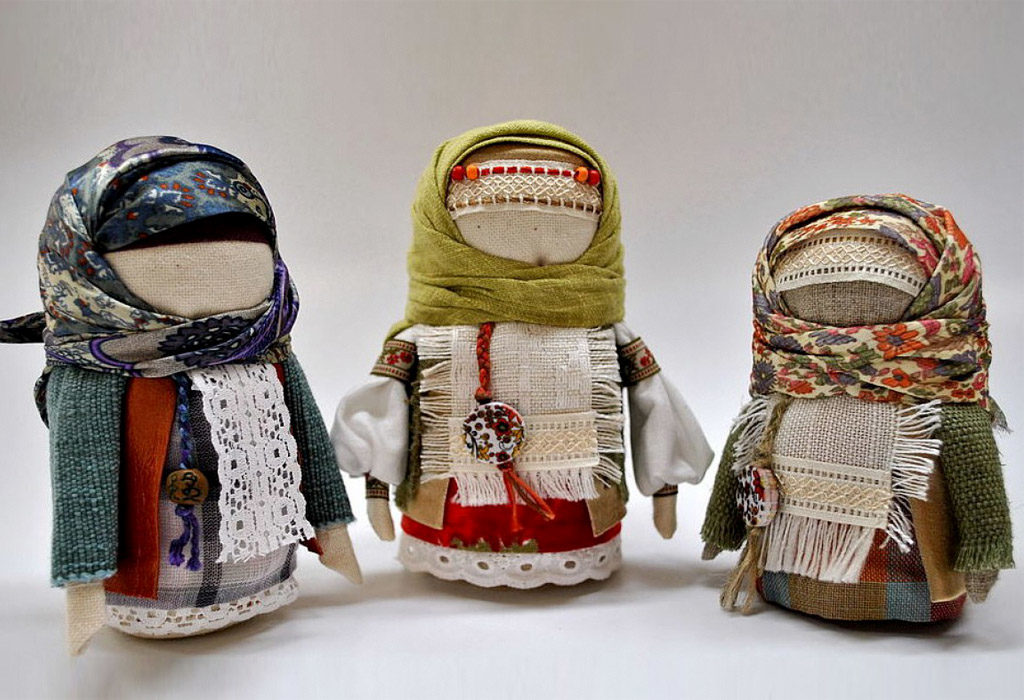 Крупеничку легко изготовить самому.  Самое сложное в изготовлении оберега – подбор материалов. Все они должны быть натуральными. 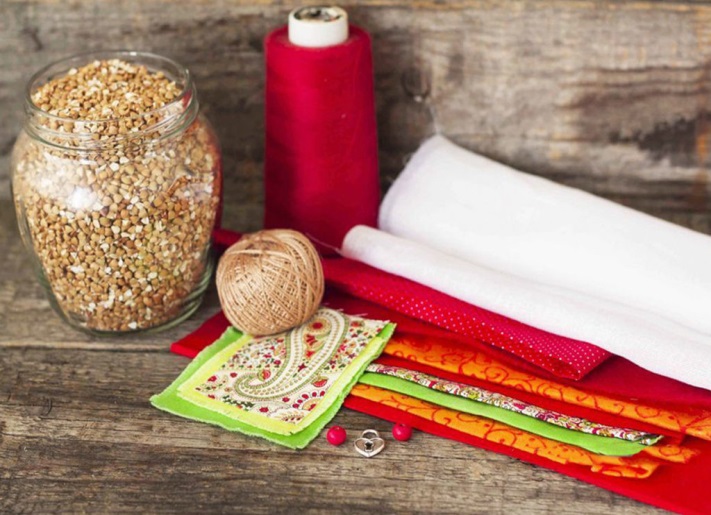 Используйте только натуральные материалы для изготовления куклы Зерновушки.Для работы возьмите:Белую ткань для зернового мешочка формата 26х65 см.Материал красного цвета – пойдет на рубаху. Размер 30х10 см.Оранжевую ткань с узорами для поневы. Традиционно для нее используют шерсть, но можно заменить на что-то другое. Формат как в предыдущем пункте.Бордовая материя для зипуна. 29х9 см.3 полоски ткани для очелья с платком 20х4 см. Каждая полоска должна иметь свой цвет.Кусочки ткани для фартука: 10х8.5 см, 9х7.5 см, 8.6.5 см.Красный треугольник для платка с основанием в 58 см и высотой 14 см.Зеленую гречку для наполнения – около 500 гр.Нить красного цвета для скрепления тканей.Шнурок, бусины для пояса.Картон – чтобы придать форму мешочку.Двухсторонний скотч.Пошаговая инструкция:Сделайте из листа картона трубочку, скрепив его с помощью двухстороннего скотча. Она поможет придать форму зерновому мешочку.Далее обмотайте рулончик белой тканью несколько раз, а затем свяжите его с одной стороны ниткой, как конфетку. Закручивать нитку нужно в правую сторону, сделав четное количество узелков. Нить не обрезайте ножницами – оборвите или оставьте, как есть количество узелков.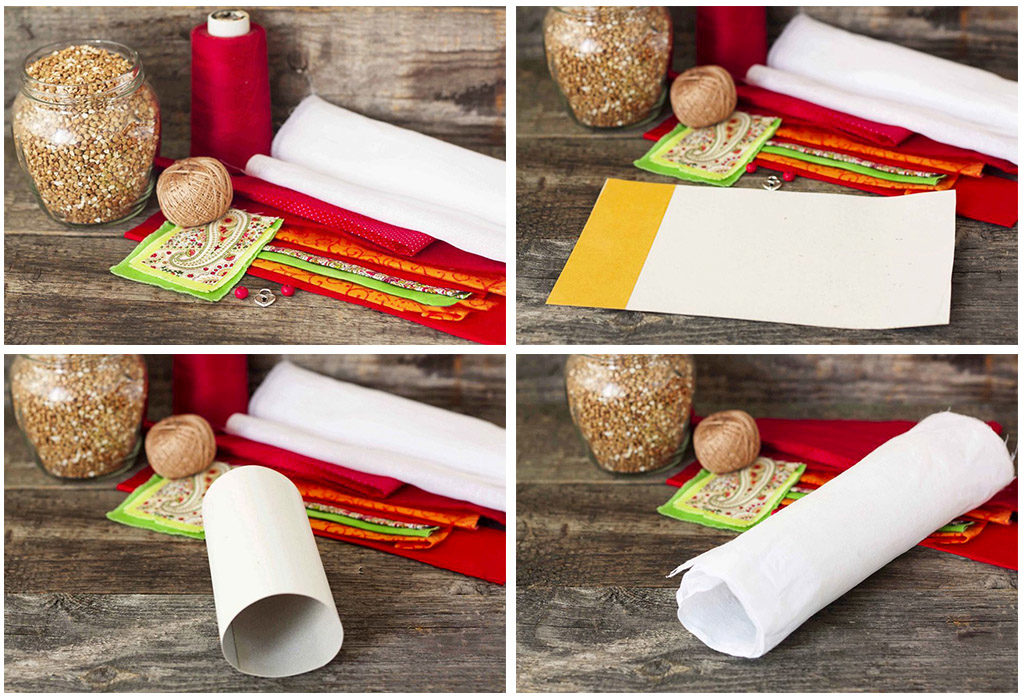 Вытащите картонную вставку, вывернув мешочек наизнанку. Это делают для того, чтобы спрятать узелок. Теперь можно заполнять его гречкой или любой другой крупой.Когда до края останется около 3-4 см, снова соберите ткань конфеткой, повторив манипуляции с нитками-узелками.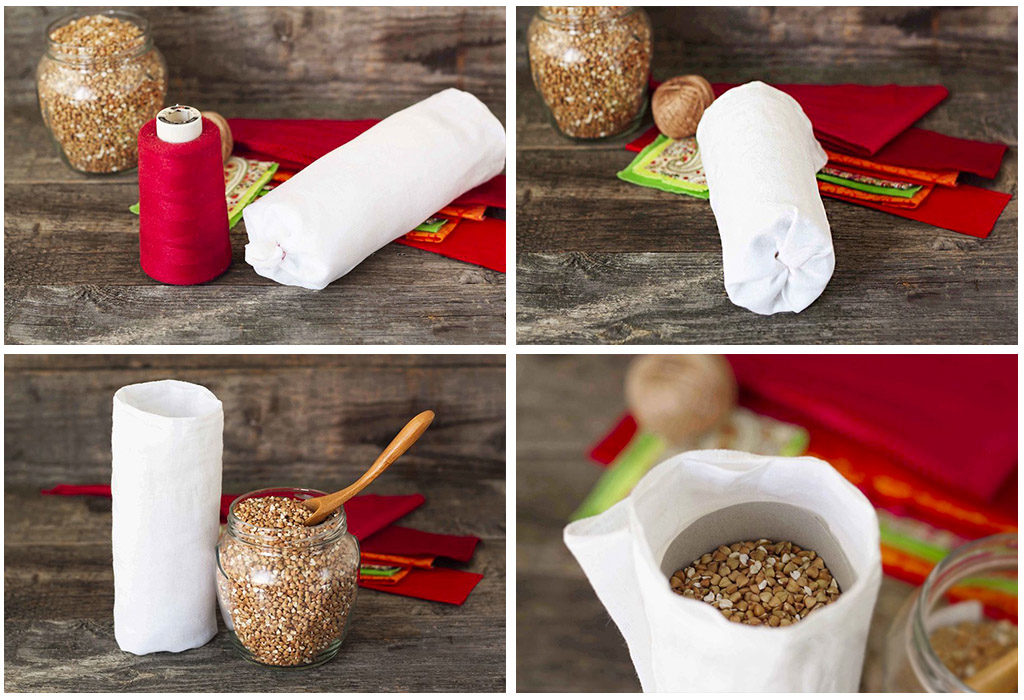 5. Возьмите красную материю, а затем прикрепите ее к верхней части мешочка. Ткань нужно размещать изнанкой кверху. После этого подвяжите ее снизу нитью, вывернув наружу.6. Аналогичным образом прикрепите ткань для поневы. Важный нюанс: края следует подогнуть с каждого бока, чтобы материал не сходился спереди, оставляя красный просвет от нижнего материала.7.Точно также нужно будет подвернуть и зипун – только закрепить его немного повыше.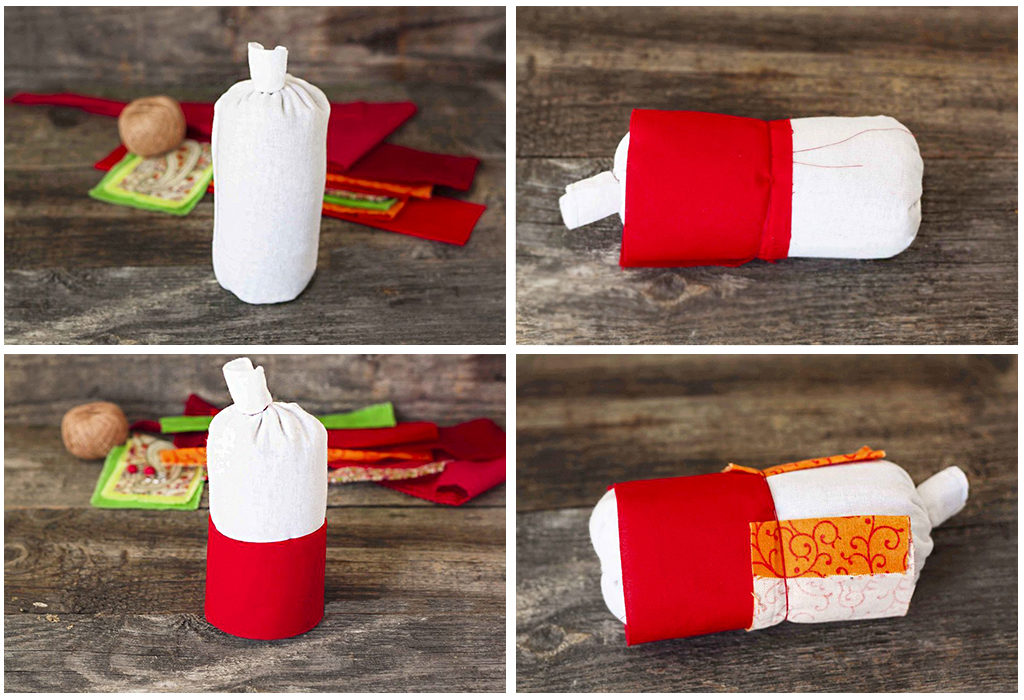 Когда кафтан будет готов, принимайтесь за фартуки. Сначала самый большой кусочек ткани, потом меньший и наконец, самый маленький. Делаем по уже знакомому принципу – прикладываем изнанкой, подвязываем ниткой, разворачиваем.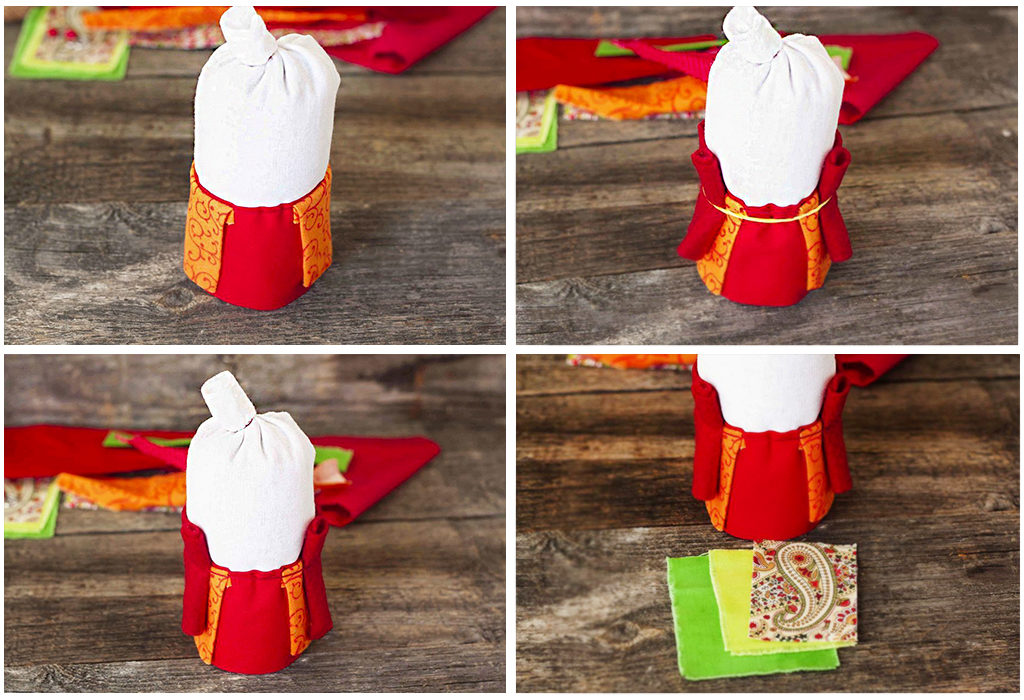 После него прикрепите к голове куклы очелье, надевайте ей на голову платок. Закрепить его нужно так, чтобы все выглядело аккуратно и симметрично. Оставшиеся кончики спрячьте внутрь.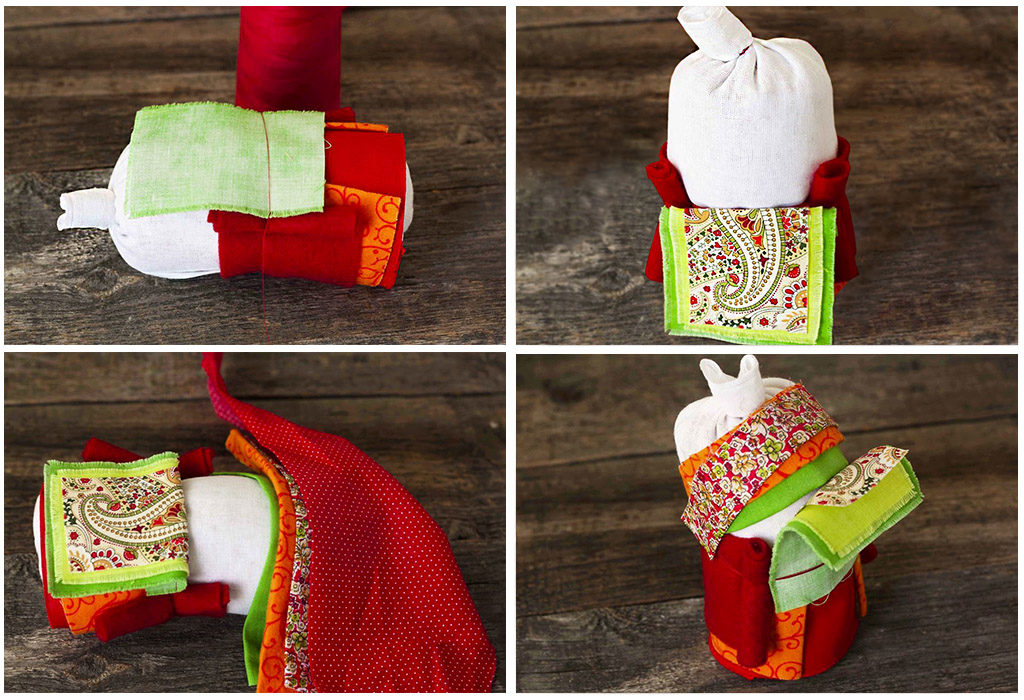 Крупеничка почти готова. Остался самый последний элемент – сделать ей поясок, украсив бусинками, и завязать его под косынкой.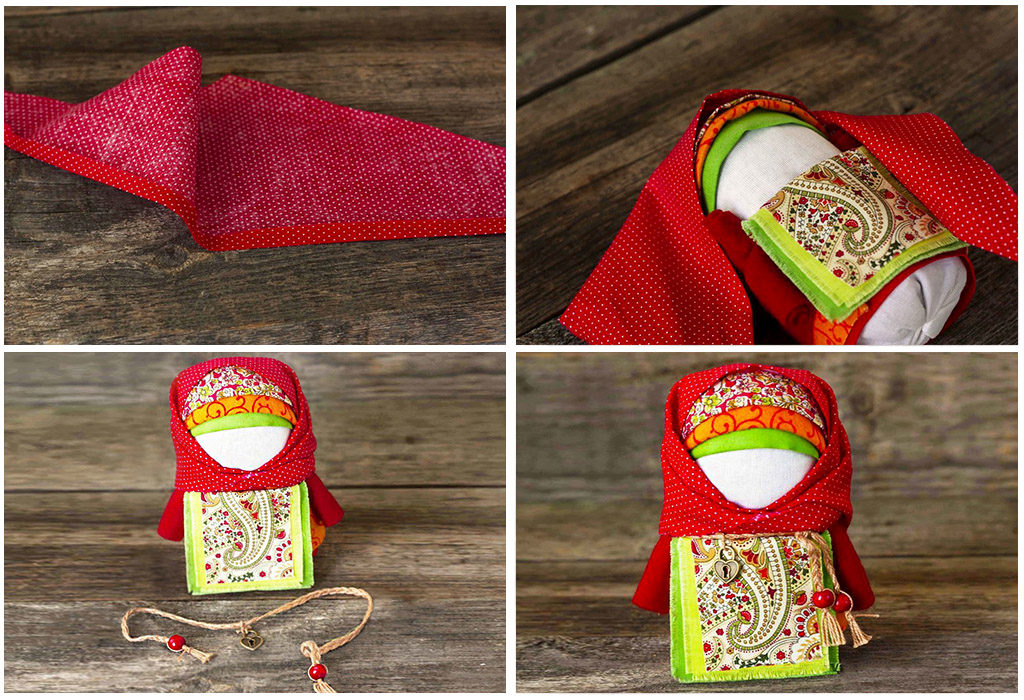 Ваша Зерновушка готова. Теперь можно ставить ее на почетное место или дарить тому, кому она предназначалась.Храните Крупеничку ближе к холодильнику или около шкафчика с крупами. Так она будет взаимодействовать с энергией пищи, приумножая еду на столе.Ставьте куколку ближе к холодильнику или около шкафчика, где хранятся крупы. Так она будет взаимодействовать с энергией пищи, усиливая ее – то есть, приумножая еду на столе.Даря оберег близким, не забудьте наполнить его крупой. Дарить эту ляльку пустую – значит, пожелать бедности и трудностей.Традиционная народная кукла оберег, используемая по всем правилам, наполнит жизнь семьи радостью и обеспечит постоянное наличие еды на столе.Молодцы! У вас все получилось! Спасибо за занятие.